Spring/Summer Inspection Guidelines (FRONT)Fall/Winter Inspection Guidelines 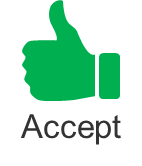 If the consignor rubber bands sizes together, please return the bins with the sizes rubber banded.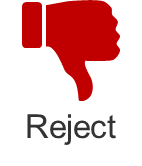 With a red sharpie mark “S” for stain or you can write the reason such as holes or worn.  Place all rejected items in a bag, write the consignor number and place the bag in the Return to consignor/ RTC bin.  NOTE:  If there is a black circle for donate, you can place those items that are rejected in the donate bin.ShoesClean with minimal to no wearSneakers, sandals, flip flops, water shoes, open toe shoes, dress  shoes, slippers and bootiesClean with minimal to no wearSneakers, sandals, flip flops, water shoes, open toe shoes, dress  shoes, slippers and bootiesDirty or excessive wearBoots - Do not write on the tag, tag can be used for next saleHigh heels/adult looking shoesDirty or excessive wearBoots - Do not write on the tag, tag can be used for next saleHigh heels/adult looking shoesCostumesAll pieces included; minimal wearAll pieces included; minimal wearMissing pieces; significant wearMissing pieces; significant wearClothing/Coats/(applies to all below)newborn to kid’s size 14/16 (no longer accept juniors)no stains - double check that the “stain” isn’t part of the designno holes or damageno pet hair or smell of smoke1-2 like items per hanger (unless 3 piece set)newborn to kid’s size 14/16 (no longer accept juniors)no stains - double check that the “stain” isn’t part of the designno holes or damageno pet hair or smell of smoke1-2 like items per hanger (unless 3 piece set)Adult sizes or Brands; Outfits that are mismatched or do not have the same size; more than 2 items per hanger (unless 3 piece set)Any stains, holes, or damage such as missing buttons or broken zippersAnything that appears to be outdated, have excessive pet hair or smoke smell Any incorrect tag gun markings that could leave holes Adult sizes or Brands; Outfits that are mismatched or do not have the same size; more than 2 items per hanger (unless 3 piece set)Any stains, holes, or damage such as missing buttons or broken zippersAnything that appears to be outdated, have excessive pet hair or smoke smell Any incorrect tag gun markings that could leave holes OnesiesAll kinds allowed and in bag unless part of a setAll kinds allowed and in bag unless part of a setShirts/topsShort sleeve/Spring color long sleeve button upSpring/Summer sports team’s shirt/jersey Light weight/zip up hoodies with no drawstrings(Any holiday exceptions for spring)Short sleeve/Spring color long sleeve button upSpring/Summer sports team’s shirt/jersey Light weight/zip up hoodies with no drawstrings(Any holiday exceptions for spring)Long sleeve that are fall colors - Do not write on the tag, tag can be used for next saleLong sleeve that are fall colors - Do not write on the tag, tag can be used for next salePants/BottomsJeans accepted at both sales – some jeans have tears for styleShorts or cropped pants onlyLeggingsDress pants/Khaki pants Jeans accepted at both sales – some jeans have tears for styleShorts or cropped pants onlyLeggingsDress pants/Khaki pants Lula Roe will only be accepted in kids sizesLula Roe will only be accepted in kids sizesPJs/Sleepers/RobesSleepers size 0-18 months in a bag/all other sizes hungShort sleeved tops with long pants/shorts3 pieces pajama set with pants and shortsSleepers size 0-18 months in a bag/all other sizes hungShort sleeved tops with long pants/shorts3 pieces pajama set with pants and shortsLong sleeve pajamas with long pants - Do not write on the tag, tag can be used for next saleLong sleeve pajamas with long pants - Do not write on the tag, tag can be used for next saleFormal WearPageant wear, communion dresses, flower girl dresses, tuxedos, and suitsPageant wear, communion dresses, flower girl dresses, tuxedos, and suitsMaternityAll seasons acceptedAll seasons acceptedLula Roe is not considered maternity and it should be rejectedLula Roe is not considered maternity and it should be rejectedUndergarmentsUnderwear if new in packageUndershirts Underwear if new in packageUndershirts Underwear if NOT new in packageUnderwear if NOT new in packageIf you are finding more than 10 rejected items, please see Inspection area volunteer to talk to consignor.If you are finding more than 10 rejected items, please see Inspection area volunteer to talk to consignor.If you are finding more than 10 rejected items, please see Inspection area volunteer to talk to consignor.If you are finding more than 10 rejected items, please see Inspection area volunteer to talk to consignor.If you are finding more than 10 rejected items, please see Inspection area volunteer to talk to consignor.If the consignor rubber bands sizes together, please return the bins with the sizes rubber banded.With a red sharpie mark “S” for stain or you can write the reason such as holes or worn.  Place all rejected items in a bag, write the consignor number and place the bag in the Return to consignor/ RTC bin.  NOTE:  If there is a black circle for donate, you can place those items that are rejected in the donate bin.ShoesClean with minimal to no wear.Sneakers, boots, dress shoes, slippers and bootiesClean with minimal to no wear.Sneakers, boots, dress shoes, slippers and bootiesDirty or excessive wearSummer shoes (sandals, flip flops, water shoes, open toes shoes) - Do not write on the tag, tag can be used for next saleHigh heels/adult looking shoesDirty or excessive wearSummer shoes (sandals, flip flops, water shoes, open toes shoes) - Do not write on the tag, tag can be used for next saleHigh heels/adult looking shoesCostumesAll pieces included; minimal wearAll pieces included; minimal wearMissing pieces; significant wearMissing pieces; significant wearClothing/Coats/ (applies to all below)newborn to kid’s size 14/16 (no longer accept juniors)no stains - double check that the “stain” isn’t part of the designno holes or damageno pet hair or smell of smoke1-2 like items per hanger (unless 3-piece set)2 shirts or 2 pants per hangernewborn to kid’s size 14/16 (no longer accept juniors)no stains - double check that the “stain” isn’t part of the designno holes or damageno pet hair or smell of smoke1-2 like items per hanger (unless 3-piece set)2 shirts or 2 pants per hangerAdult sizes or Brands; Outfits that are mismatched or do not have the same size; more than 2 items per hanger (unless 3-piece set)Any stains, holes, or damage such as missing buttons or broken zippersAnything that appears to be outdated, have excessive pet hair or smoke smell Any incorrect tag gun markings that could leave holesAdult sizes or Brands; Outfits that are mismatched or do not have the same size; more than 2 items per hanger (unless 3-piece set)Any stains, holes, or damage such as missing buttons or broken zippersAnything that appears to be outdated, have excessive pet hair or smoke smell Any incorrect tag gun markings that could leave holesOnesiesAll kinds allowed and in bag unless part of a setAll kinds allowed and in bag unless part of a setAny stains, holes, or damageAny stains, holes, or damageShirts/topsLong sleeve onlyShort sleeve exception: Polos; Holiday shirt (Halloween, Christmas, Valentines and St Patrick’s Day) or Fall/Winter sports team’s shirt/jerseyLong sleeve onlyShort sleeve exception: Polos; Holiday shirt (Halloween, Christmas, Valentines and St Patrick’s Day) or Fall/Winter sports team’s shirt/jerseyShort sleeve - Do not write on the tag, tag can be used for next saleShort sleeve - Do not write on the tag, tag can be used for next salePants/BottomsJeans accepted at both sales – some jeans have tears for styleLong Pants Jeans accepted at both sales – some jeans have tears for styleLong Pants Shorts/Cropped Pants - Do not write on the tag, tag can be used for next saleLula Roe will only be accepted in kid’s sizesShorts/Cropped Pants - Do not write on the tag, tag can be used for next saleLula Roe will only be accepted in kid’s sizesPJs/Sleepers/RobesSleepers size 0-18 months in a bag/all other sizes hungShort sleeved tops with long pants3 pieces pajama set with pants and shortsSleepers size 0-18 months in a bag/all other sizes hungShort sleeved tops with long pants3 pieces pajama set with pants and shorts2-piece short sleeve and shorts2-piece short sleeve and shortsFormal Wearinfant sizes to juniorspageant wear, communion dresses, flower girl dresses, tuxedos, and suitsinfant sizes to juniorspageant wear, communion dresses, flower girl dresses, tuxedos, and suitsMaternityAll seasons acceptedAll seasons acceptedLula Roe is not considered maternity and it should be rejectedLula Roe is not considered maternity and it should be rejectedUndergarmentsUnderwear if new in packageUndershirts Underwear if new in packageUndershirts Underwear if NOT new in packageUnderwear if NOT new in packageIf you are finding more than 10 rejected items, please see Inspection area volunteer to talk to consignor.If you are finding more than 10 rejected items, please see Inspection area volunteer to talk to consignor.If you are finding more than 10 rejected items, please see Inspection area volunteer to talk to consignor.If you are finding more than 10 rejected items, please see Inspection area volunteer to talk to consignor.If you are finding more than 10 rejected items, please see Inspection area volunteer to talk to consignor.TAGGING GUN GUIDELINES 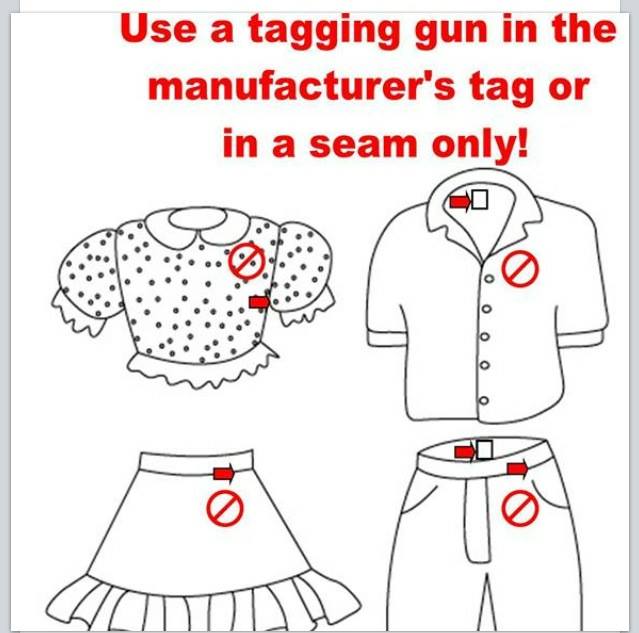 Accept – Any item that is tagged using a tagging gun in the seam or in the manufacturer’s tag.Reject – Any item that is not tagged using a tagging gun in the seam or in the manufacturer’s tag.  Refer to Inspection area volunteer or Sonia if you are finding this.DVD / CD / Video Game Inspection GuidelinesAccept:DVD / CD/ Video game disc must be an originalDVD / CD/ Video game disc must match the case and the tagReject:DVD / CD/ Video games that are counterfeit or non-original (copies)DVD / CD/ Video game disc does not match the caseTOYS / GAMES / PUZZLES Inspection GuidelinesReject:No Batteries or Corroded BatteriesMissing pieces or partsStuffed animals (unless animated)